HSC 10 Meeting Agenda October 15, 20122:00pm-3:00pm at SEFS,Anderson 107ATime		Description2:00-2:05     Approve September meeting minutes (All)2:05-2:15     Open Accident reports2012-06-024:  JISAO, closed, pending air-quality follow-up/e-mail2012-07-048:  Fisheries, KH will submit work request2012-07-052:  E&SS, Supervisor comments and corrective action needed2012-07-081:  UWBG level 3 accident, still in review/e-mail2012-08-042:  SEFS, DZ to follow-up, supervisor comments needed2:15-2:30     Sept OARS (4) to review (All) 2:30-2:35     POE representative to replace Stanley Choi (All)2:35-2:45     SEFS – Pack Forest road racing discussion/e-mail (All)2:45-2:50     U-wide H&S news (KH/DZ)2:50- 3:00    Open floor (All)3:00              AdjournNext Meeting: Nov 19th, 2pm-3pm, SEFS – Anderson 107A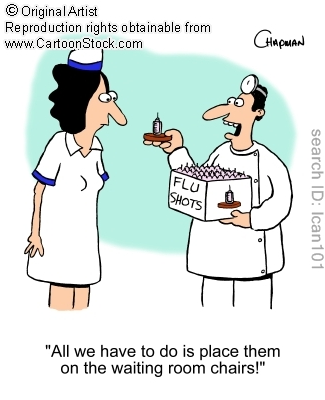 